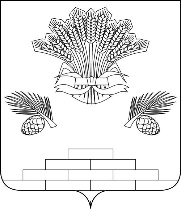      АДМИНИСТРАЦИЯ ЯШКИНСКОГО МУНИЦИПАЛЬНОГО ОКРУГАПОСТАНОВЛЕНИЕ«_04_»__апреля__2023 г. №_410-п_Яшкинский муниципальный округОб изменении вида разрешенного использования земельного участка в пгт. Яшкино, ул. Лесоводов, 1-б, кадастровый номер: 42:19:0301003:30На основании обращения Гилева И.С. от 28.03.2023 об изменении вида разрешенного использования земельного участка, в соответствии со статьей 39 Градостроительного кодекса Российской Федерации, Федеральным законом от 06.10.2003 №131-ФЗ «Об общих принципах организации местного самоуправления в Российской Федерации», руководствуясь Уставом Яшкинского муниципального округа, администрация Яшкинского муниципального округа постановляет:Изменить вид разрешенного использования земельного участка в границах территории кадастрового квартала 42:19:0301003, с кадастровым номером 42:19:0301003:30, площадью 1753 кв. м, расположенного по адресу (местоположение): Кемеровская область-Кузбасс, Яшкинский муниципальный округ, пгт. Яшкино, ул. Лесоводов, 1-б, расположенного в зоне блокированной и усадебной жилой застройки (Ж3), с используемого под: «Под индивидуальный жилой дом» на вид разрешенного использования «Для индивидуального жилищного строительства» (2.1).Опубликовать настоящее постановление в Яшкинской газете «Яшкинский вестник».Разместить настоящее постановление на официальном сайте администрации Яшкинского муниципального округа в информационно-телекоммуникационной сети «Интернет».Контроль за исполнением настоящего постановления возложить на заместителя главы Яшкинского муниципального округа по строительству, жилищно-коммунальному хозяйству, транспорту и связи – В.Ю. Короткова.Настоящее постановление вступает в силу после его официального опубликования.        Глава Яшкинского муниципального округа                                                             Е.М. Курапов 